	16+                                                                                                           выпуск №18(272) 13.07.2022гПечатное средство массовой информации сельского поселения Большая Дергуновка муниципального района Большеглушицкий Самарской области – газета _____________________________________________________________________________ОФИЦИАЛЬНОЕ ОПУБЛИКОВАНИЕМУНИЦИПАЛЬНОЕ УЧРЕЖДЕНИЕАДМИНИСТРАЦИЯСЕЛЬСКОГО ПОСЕЛЕНИЯБОЛЬШАЯ ДЕРГУНОВКАМУНИЦИПАЛЬНОГО РАЙОНАБОЛЬШЕГЛУШИЦКИЙСАМАРСКОЙ ОБЛАСТИ            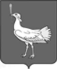 СОБРАНИЕ ПРЕДСТАВИТЕЛЕЙСЕЛЬСКОГО ПОСЕЛЕНИЯБОЛЬШАЯ ДЕРГНОВКАМУНИЦИПАЛЬНОГО РАЙОНАБОЛЬШЕГЛУШИЦКИЙСАМАРСКОЙ ОБЛАСТИЧЕТВЕРТОГО СОЗЫВАРЕШЕНИЕ № 100от 11 июля 2022 годаО проведении  повторного конкурса по отбору кандидатур на должность главы сельского поселения Большая Дергуновка муниципального района Большеглушицкий Самарской областиВ соответствии с Федеральным законом от 06.10.2003 № 131-ФЗ «Об общих принципах организации местного самоуправления в Российской Федерации», Уставом сельского поселения Большая Дергуновка муниципального района Большеглушицкий Самарской области, Решением Собрания представителей сельского поселения Большая Дергуновка муниципального района Большеглушицкий Самарской области от 04.08.2015 г. № 183 «Об утверждении Порядка проведения конкурса по отбору кандидатур на должность главы сельского поселения Большая Дергуновка муниципального района Большеглушицкий Самарской области», принимая во внимание Протокол заседания конкурсной комиссии по отбору кандидатур на должность главы сельского поселения Большая Дергуновка муниципального района Большеглушицкий Самарской области №6 от 11 июля 2022г., Собрание представителей сельского поселения Большая Дергуновка муниципального района Большеглушицкий Самарской области           РЕШИЛО:Объявить повторный конкурс по отбору кандидатур на должность главы сельского поселения Большая Дергуновка муниципального района Большеглушицкий Самарской области (далее – повторный конкурс).Повторный конкурс проводится с  20 июля  2022 года по 08 августа 2022 года.2. Местом проведения повторного конкурса определить – Самарская область, Большеглушицкий район, село Большая Дергуновка, улица Советская, 99.3. Повторный конкурс провести в порядке и на условиях, установленных Порядком проведения конкурса по отбору кандидатур на должность главы сельского поселения Большая Дергуновка муниципального района Большеглушицкий Самарской области, утвержденным Решением Собрания представителей сельского поселения Большая Дергуновка муниципального района Большеглушицкий Самарской области от 04.08.2015 г.  № 183.4. Для участия в повторном конкурсе граждане Российской Федерации (далее – граждане,  гражданин)  представляют в конкурсную комиссию по отбору кандидатур на должность главы сельского поселения Большая Дергуновка муниципального района Большеглушицкий Самарской области (далее – конкурсная комиссия) в сроки, установленные настоящим Решением, следующие документы:а) личное заявление об участии в конкурсе по форме согласно Приложению 2 к Порядку проведения конкурса по отбору кандидатур на должность главы сельского поселения Большая Дергуновка муниципального района Большеглушицкий Самарской области, утвержденному Решением Собрания представителей сельского поселения Большая Дергуновка муниципального района Большеглушицкий Самарской области от 04.08.2015 г.  № 183;б) копию паспорта или иного документа, удостоверяющего личность гражданина Российской Федерации;в) копию трудовой книжки или иных документов, подтверждающих трудовую (служебную) деятельность участника конкурса  по отбору кандидатур на должность главы сельского поселения Большая Дергуновка муниципального района Большеглушицкий Самарской области (далее – участник конкурса, участники конкурса);г) копии документов об образовании, а также, по желанию участника конкурса, – о дополнительном профессиональном образовании, присвоении ученой степени, ученого звания;д) копию страхового свидетельства обязательного пенсионного страхования;е) копию свидетельства о постановке физического лица на учет в налоговом органе по месту жительства на территории Российской Федерации;ж) копии документов воинского учета – для военнообязанных и лиц, подлежащих призыву на военную службу;з) согласие субъекта персональных данных на обработку персональных данных по форме согласно Приложению 1 к Порядку проведения конкурса по отбору кандидатур на должность главы сельского поселения Большая Дергуновка муниципального района Большеглушицкий Самарской области, утвержденному Решением Собрания представителей сельского поселения Большая Дергуновка муниципального района Большеглушицкий Самарской области от 04.08.2015 г.  № 183;и) сведения о своих доходах, об имуществе и обязательствах имущественного характера, а также о доходах, об имуществе и обязательствах имущественного характера своих супруги (супруга) и несовершеннолетних детей в соответствии со статьей 4.1. Закона Самарской области от 09.02.2006 № 1-ГД «О лицах, замещающих государственные должности Самарской области» и по утвержденной Президентом Российской Федерации форме справки о доходах, расходах, об имуществе и обязательствах имущественного характерак) составленные по форме, предусмотренной указом Президента Российской Федерации:- сведения о принадлежащем гражданину, его супругу (супруге) и несовершеннолетним детям недвижимом имуществе, находящемся за пределами территории Российской Федерации, об источниках получения средств, за счет которых приобретено указанное имущество, об обязательствах имущественного характера за пределами территории Российской Федерации гражданина, а также сведения о таких обязательствах его супруга (супруги) и несовершеннолетних детей;- сведения о своих расходах, а также о расходах своих супруга (супруги) и несовершеннолетних детей по каждой сделке по приобретению земельного участка, другого объекта недвижимости, транспортного средства, ценных бумаг, акций (долей участия, паев в уставных (складочных) капиталах организаций), совершенной в течение последних трех лет, если сумма сделки превышает общий доход гражданина и его супруга (супруги) за три последних года, предшествующих совершению сделки, и об источниках получения средств, за счет которых совершена сделка.5. Граждане, желающие участвовать в повторном конкурсе, также вправе представить в конкурсную комиссию иные документы, характеризующие их (рекомендательные письма, характеристику с места работы, документы о повышении квалификации, об участии в конкурсах на лучшего по профессии и т.п.).6. Гражданин не допускается к участию в повторном конкурсе при наличии ограничений пассивного избирательного права, предусмотренных статьей 4 Федерального закона от 12 июня 2002 года № 67-ФЗ «Об основных гарантиях избирательных прав и права на участие в референдуме граждан Российской Федерации».7. Установить срок  приема документов для участия в повторном конкурсе с 20 июля 2022 года по 08 августа 2022 года  с понедельника по пятницу с 08-00  по 16-00 по адресу: 446190, Самарская область, Большеглушицкий район, село Большая Дергуновка, улица Советская, д.99.8.   О дне и времени итогового заседания конкурсной комиссии участники повторного конкурса, допущенные к участию в повторном конкурсе в соответствии с Порядком  проведения конкурса по отбору кандидатур на должность главы сельского поселения Большая Дергуновка муниципального района Большеглушицкий Самарской области, утвержденным Решением Собрания представителей сельского поселения Большая Дергуновка муниципального района Большеглушицкий Самарской области от 04.08.2015 г.  № 183, уведомляются не позднее, чем за 2 (два)  дня до проведения указанного заседания. 9. Дата и время проведения организационных и итоговых заседаний конкурсной комиссии  определяются конкурсной комиссией самостоятельно.10. Настоящее Решение опубликовать в газете газете  «Степные известия».11. Настоящее Решение вступает в силу после его официального опубликования.Председатель Собрания представителей сельского поселения Большая Дергуновка муниципального района Большеглушицкий Самарской области           	         А.В. Чечин       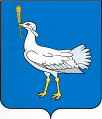 РОССИЙСКАЯ ФЕДЕРАЦИЯМУНИЦИПАЛЬНЫЙ  РАЙОНБОЛЬШЕГЛУШИЦКИЙСАМАРСКОЙ  ОБЛАСТИАДМИНИСТРАЦИЯСЕЛЬСКОГО  ПОСЕЛЕНИЯБОЛЬШАЯ ДЕРГУНОВКА________________________ПОСТАНОВЛЕНИЕот 11 июля 2022 года  № 43Об утверждении Порядка определения платы за использование земельных участков, находящихся в собственности сельского поселения Большая Дергуновка муниципального района Большеглушицкий Самарской области, для возведения гражданами гаражей, являющихся некапитальными сооружениями, без предоставления земельных участков и установления сервитута, публичного сервитутаРуководствуясь Земельным кодексом Российской Федерации, Федеральным законом от 06.10.2003 № 131-ФЗ «Об общих принципах организации местного самоуправления в Российской Федерации», Постановлением Правительства Самарской области от 31.08.2021 № 642 «Об утверждении порядка и условий использования земель или земельных участков, находящихся в государственной или муниципальной собственности, для возведения гражданами гаражей, являющихся некапитальными сооружениями, либо размещения стоянок технических или других средств передвижения инвалидов вблизи их места жительства без предоставления земельных участков и установления сервитута, публичного сервитута, Порядка определения платы за использование земельных участков, находящихся в собственности Самарской области, земель или земельных участков, государственная собственность на которые не разграничена, для возведения гражданами гаражей, являющихся некапитальными сооружениями, без предоставления земельных участков и установления сервитута, публичного сервитута», Уставом сельского поселения Большая Дергуновка муниципального района Большеглушицкий Самарской области, Администрация сельского поселения Большая Дергуновка муниципального района Большеглушицкий Самарской областиПОСТАНОВЛЯЕТ:1. Утвердить прилагаемый Порядок определения платы за использование земельных участков, находящихся в собственности сельского поселения Дергуновка Глушица муниципального района Большеглушицкий Самарской области, для возведения гражданами гаражей, являющихся некапитальными сооружениями, без предоставления земельных участков и установления сервитута, публичного сервитута.2. Опубликовать настоящее постановление в газете «Большедергуновские Вести» и разместить на официальном сайте Администрации сельского поселения Большая Дергуновка муниципального района Большеглушицкий Самарской области в сети Интернет.3. Настоящее постановление вступает в силу после его официального опубликования.И.о. Главы сельского поселения Большая Дергуновка муниципального районаБольшеглушицкий Самарской области                                                          В.С. ЖувагоПриложениек постановлению Администрации сельского поселения Большая Дергуновка муниципального района Большеглушицкий Самарской области «Об утверждении Порядка определения платы за использование земельных участков, находящихся в собственности сельского поселения Большая Дергуновка муниципального района Большеглушицкий Самарской области, для возведения гражданами гаражей, являющихся некапитальными сооружениями, без предоставления земельных участков и установления сервитута, публичного сервитута»от 11 июля 2022г. № 43Порядокопределения платы за использование земельных участков, находящихся в собственности сельского поселения Большая Дергуновка муниципального района Большеглушицкий Самарской области, для возведения гражданами гаражей, являющихся некапитальными сооружениями, без предоставления земельных участков и установления сервитута, публичного сервитута(далее – Порядок)1. Настоящий Порядок устанавливает общие правила определения платы за использование земельных участков, находящихся в собственности сельского поселения Большая Дергуновка муниципального района Большеглушицкий Самарской области, для возведения гражданами (за исключением инвалидов) гаражей, являющихся некапитальными сооружениями, без предоставления земельных участков и установления сервитута, публичного сервитута (далее - земельные участки).2. Плата за использование земельных участков устанавливается по результатам аукционов на право заключения договоров на возведение гаражей, являющихся некапитальными сооружениями.3. Начальный размер платы по договору на возведение гаража, являющегося некапитальным сооружением, заключаемому по результатам аукциона, определяется по формулеНРП = КСзу x 1,5%,где НРП - начальный размер платы в рублях;КСзу - кадастровая стоимость земельного участка.Кадастровая стоимость земельного участка в рублях, установленная постановлением Правительства Самарской области об утверждении результатов определения кадастровой стоимости земельных участков, применяется в расчетном году.В случае возведения гаража на земельном участке, не учтенном в государственном кадастре недвижимости, начальный размер платы по договору на возведение гаража, являющегося некапитальным сооружением, заключаемому по результатам аукциона, определяется по формулеНРП = КСзуср x S x 1,5%,где НРП - начальный размер платы в рублях;КСзуср - средний уровень кадастровой стоимости земельных участков в составе земель населенных пунктов в Самарской области, установленный постановлением Правительства Самарской области об утверждении результатов определения кадастровой стоимости земельных участков, для земель кадастрового квартала, на территории которого находится место расположения объекта, в рублях за один квадратный метр земли по виду разрешенного использования "гаражи индивидуальные (7.20)";S - площадь места расположения объекта согласно схеме размещения гаражей, являющихся некапитальными сооружениями.В случае отсутствия утвержденного среднего уровня кадастровой стоимости земельных участков для земель кадастрового квартала, на территории которого находится место расположения объекта, применяется средний уровень кадастровой стоимости земельных участков в составе земель населенных пунктов в Самарской области, установленный постановлением Правительства Самарской области об утверждении результатов определения кадастровой стоимости земельных участков, для земель муниципальных образований, на территории которых находится место расположения объекта, за один квадратный метр земли по виду разрешенного использования "гаражи индивидуальные (7.20)".4. Начальный размер платы по договору на возведение гаража, являющегося некапитальным сооружением, определяется из расчета применения за год использования.5. В случае заключения договора на возведение гаража, являющегося некапитальным сооружением, на новый срок в соответствии с пунктом 50 порядка и условий использования земель или земельных участков, находящихся в государственной или муниципальной собственности, для возведения гражданами гаражей, являющихся некапитальными сооружениями, либо размещения стоянок технических или других средств передвижения инвалидов вблизи их места жительства без предоставления земельных участков и установления сервитута, публичного сервитута, утвержденных постановлением Правительства Самарской области, плата по такому договору определяется в размере, равном плате по договору на возведение гаража, являющегося некапитальным сооружением, заключенному ранее с заявителем - стороной договора, но не менее начального размера платы по договору на возведение гаража, являющегося некапитальным сооружением, определяемого в соответствии с пунктом 3 настоящего Порядка.ЗАКЛЮЧЕНИЕ о результатах публичных слушаний  в сельском поселении Большая Дергуновка муниципального района Большеглушицкий Самарской области по вопросу о проекте изменений в Правила землепользования и застройки сельского поселения Большая Дергуновка муниципального района Большеглушицкий Самарской области13 июля 2022 года1. Дата оформления заключения о результатах публичных слушаний – 13 июля 2022 г. 2. Наименование проекта, рассмотренного на публичных слушаниях –проект изменений в Правила землепользования застройки сельского поселения  Большая Дергуновка муниципального района Большеглушицкий Самарской области.Основание проведения публичных слушаний:- Оповещение о проведении публичных слушаний 03.06.2022 г. - Постановление Администрации сельского поселения Большая Дергуновка муниципального района Большеглушицкий Самарской области «О проведении публичных слушаний по проекту изменений в Правила землепользования и застройки сельского поселения Большая Дергуновка муниципального района Большеглушицкий Самарской области» 03 июня 2022 № 37, опубликованное в газете «Большедергуновские Вести» от 03.06.2022 № 13(267). Дата проведения публичных слушаний – с 14 июня 2022г. по 13 июля 2022г.3. Реквизиты протокола публичных слушаний, на основании которого подготовлено заключение о результатах публичных слушаний – от 13 июля 2022 г. 4.В публичных слушаниях приняли участие 4 человека.5. Предложения и замечания по проекту - 1, внесено в протокол публичных слушаний - 1.6. Обобщенные сведения, полученные при учете мнений, выраженных жителями сельского поселения Большая Дергуновка муниципального района Большеглушицкий Самарской области и иными заинтересованными лицами, по проекту изменений в Правила землепользования и застройки:6.1. Мнения о целесообразности принятия проекта изменений в Правила землепользования и застройки в редакции, вынесенной на публичные слушания, и другие мнения, содержащие положительную оценку по вопросу публичных слушаний, высказали 1 человек .6.2. Мнения, содержащие отрицательную оценку по вопросу публичных слушаний, не высказаны.6.3. Замечания и предложения по проекту изменений в Правила землепользования и застройки не высказаны.7. По результатам публичных слушаний рекомендуется принять проектизменений в Правила землепользования и застройки в редакции, вынесеннойна публичные слушания, с учетом замечаний и предложений, указанных в п.6.3 настоящего заключения.Подпись руководителя органа,уполномоченного на ведение публичных слушаний _________В.С. Жуваго                                                                                                            (подпись)Администрация сельского поселения Большая Дергуновка муниципального районаБольшеглушицкий Самарской области Редактор: Жуваго В.С. Адрес газеты: 446190, с. Большая Дергуновка, ул. Советская, д.99, тел.64-5-75; эл. адрес: dergynovka@mail.ru Отпечатано в администрации сельского поселения Большая Дергуновка муниципального района Большеглушицкий Самарской области Соучредители – Администрация сельского поселения Большая Дергуновка муниципального района Большеглушицкий Самарской области, Собрание представителей сельского поселения Большая Дергуновка муниципального района Большеглушицкий Самарской области. Номер подписан в печать в 15.00 ч. 13.07.2022г. тираж 75 экземпляров  